П Р И К А З«__»___________2021 г.                 пгт Кировское                         №____О проведении в 2021 году муниципального этапа Республиканской выставки работ кружков по начальному техническому моделированию	В соответствии с письмом Государственного бюджетного образовательного учреждения дополнительного образования Республики Крым "Малая академия наук "Искатель"  от 03.02.2021г. №33, с целью формирования постоянного интереса к творческой деятельности технических, научных и творческих объединений учащихсяПРИКАЗЫВАЮ:Провести 26 февраля 2021 года муниципальный этап Республиканской выставки работ кружков по начальному техническому моделированию (далее – Выставка).Утвердить Положение о проведении Выставки (Приложение 1).Утвердить состав организационного комитета Выставки (Приложение 2).Утвердить состав жюри Выставки (Приложение 3).Руководителям общеобразовательных учреждений:Обеспечить участие обучающихся в Конкурсе (1 участник от каждого общеобразовательного учреждения);Конкурсные материалы предоставить на электронный адрес МКУ «Центр по обеспечению деятельности образовательных учреждений Кировского района» kir.oo@mail.ru не позднее 25 февраля 2021 года с пометкой «НТМ». Контроль за исполнением приказа возложить на начальника информационно-методического отдела МКУ «Центр по обеспечению деятельности образовательных учреждений Кировского района» Мамбетову И.М.Директор  МКУ
«Центр  по обеспечениюдеятельности   образовательныхучреждений Кировского районаРеспублики Крым»                                                                         Н.И. Минчёнок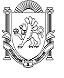 МУНИЦИПАЛЬНОЕ КАЗЕННОЕ УЧРЕЖДЕНИЕ«ЦЕНТР  ПО ОБЕСПЕЧЕНИЮ  ДЕЯТЕЛЬНОСТИ ОБРАЗОВАТЕЛЬНЫХ УЧРЕЖДЕНИЙ КИРОВСКОГО  РАЙОНА РЕСПУБЛИКИ КРЫМ»